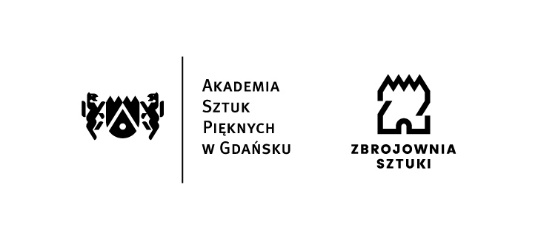 Znak sprawy: ZK-213/29/2022SPECYFIKACJA WARUNKÓW ZAMÓWIENIAUsługa druku wraz z dostawą publikacji „Lockdown. Antologia opowiadań o nauce w czasie pandemii”Zamawiający:	Akademia Sztuk Pięknych w Gdańsku, ul. Targ Węglowy 6; 80-836 Gdańsktel.: (58) 301-28-01, (58) 320-12-78; fax: (58) 320-12-78adres poczty elektronicznej: monika.wilczynska@asp.gda.plstrona internetowa Zamawiającego: www.asp.gda.plstrona internetowa prowadzonego postępowania: https://bip.asp.gda.pl/przetargi/139Tryb udzielenia zamówienia: Postępowanie o udzielenie zamówienia publicznego prowadzone jest w trybie podstawowym o wartości szacunkowej mniejszej niż progi unijne, zgodnie z art. 275 pkt 1) ustawy z dnia 11 września 2019r. Prawo zamówień publicznych (Dz. U. z 2022r. poz. 1710 z późniejszymi zmianami).Użyte w treści Specyfikacji Warunków Zamówienia:pojęcie ustawy dotyczy Ustawy z dnia 11 września 2019r. – Prawo zamówień publicznych (tekst jednolity Dz. U. z 2021r. poz. 1129 ze zm.);pojęcie rozporządzenia dotyczy rozporządzenia Ministra Rozwoju, Pracy i Technologii z dnia 23 grudnia 2020r. w sprawie podmiotowych środków dowodowych oraz innych dokumentów lub oświadczeń, jakich może żądać zamawiający od wykonawcy (tj. Dz. U. z 2020r. poz. 2415);pojęcie SWZ dotyczy niniejszej Specyfikacji Warunków Zamówienia.pojęcie dokumentów zamówienia dotyczy dokumentów sporządzonych przez Zamawiającego lub dokumentów do których Zamawiający odwołuje się, innych niż ogłoszenie, służących do określenia lub opisania warunków zamówienia, w tym Specyfikacja Warunków Zamówienia.Opis przedmiotu zamówienia Przedmiotem zamówienia jest Usługa druku wraz z dostawą publikacji „Lockdown. Antologia opowiadań o nauce w czasie pandemii”Szczegółowy opis przedmiotu zamówienia zawarty jest w załączniku do SWZ Określenie przedmiotu zamówienia za pomocą kodów CPV: 79823000-9 – Usługi drukowania i dostawy, Postępowanie prowadzone jest w języku polskim drogą elektroniczną.Zamawiający udzieli zamówienia w trybie podstawowym, w którym w odpowiedzi na ogłoszenie o zamówieniu oferty mogą składać wszyscy zainteresowani Wykonawcy, a następnie Zamawiający wybierze najkorzystniejszą ofertę bez przeprowadzenia negocjacji.W przypadku, gdy Wykonawca zamierza realizować przedmiot zamówienia z udziałem Podwykonawców Zamawiający żąda wskazania przez Wykonawcę w ofercie części zamówienia, których wykonanie zamierza powierzyć Podwykonawcom oraz podania nazw ewentualnych podwykonawców, jeżeli są już znani.Informacja o częściach: Zamawiający udziela zamówienia w formie jednej części. Maksymalna liczba części, na które może zostać udzielone zamówienie jednemu Wykonawcy – nie dotyczy , jedna część.Liczba części zamówienia, na którą wykonawca może złożyć ofertę – nie dotyczy, jedna cześć Kryteria i zasady mające zastosowanie do ustalenia, które części zamówienia zostaną udzielone temu samemu wykonawcy w przypadku wyboru jego oferty w większej niż maksymalna ilości części: Nie dotyczy, jedna częśćWyjaśnienie braku podziału zamówienia na części: Zamówienie stanowi jedną całość technicznie i organizacyjnie ze względu na formę w jakiej jest udzielane. Ekonomicznie nieuzasadnione jest dzielenie zamówienia z tych samych względów, oraz ze względu na efekt skali uzyskiwany w przypadku udzielenia zamówienia jako jedno. Zamówienie stanowi funkcjonalnie nierozrywaną całość           Informacje dotyczące ofert wariantowych jeśli zamawiający wymaga bądź dopuszcza ich składanie: Zamawiający nie wymaga i nie dopuszcza składania ofert wariantowychInformacja o zastrzeżeniu zamówienia wyłącznie dla wykonawców zgodnie z art. 94 ustawy: Zamawiający nie zastrzega realizacji zamówienia dla wykonawców ujętych w art. 94 ustawyInformacja o aukcji elektronicznej: Zamawiający nie zamierza przeprowadzać Aukcji ElektronicznejInformacja o zamówieniach o których mowa w art. 214 ust 1 pkt 7 i 8. – Nie przewidujeInformacje o wizji lokalnej: nie przewidujePodwykonawstwo: Wykonawca może powierzyć wykonanie części zamówienia podwykonawcy (podwykonawcom). Zamawiający wymaga, aby w przypadku powierzenia części zamówienia podwykonawcom, Wykonawca wskazał w ofercie części zamówienia, których wykonanie zamierza powierzyć podwykonawcom oraz podał (o ile są mu wiadome na tym etapie) nazwy (firmy) tych podwykonawców.Informacja o osobistym wykonaniu kluczowych elementów zamówienia zgodnie z art. 60 i art. 121 ustawy. Zamawiający nie zastrzega do osobistej realizacji żadnych elementów zamówienia.Zamawiający nie przewiduje udzielania zaliczek.Wymagania w zakresie zatrudnienia na podstawie stosunku pracy w okolicznościach, o których mowa w art. 95 i art. 96 ustawy.Wymagania w zakresie zatrudnienia osób na podstawie art. 96 ust. 2 pkt 2 ustawy: Zamawiający nie określa dodatkowych wymagań związanych z zatrudnianiem osób, o których mowa w art. 96 ust. 2 pkt 2 Pzp.Zamawiający na podstawie art. 95 ust. 1 ustawy Pzp wymaga zatrudnienia przez Wykonawcę lub podwykonawcę na podstawie umowy o pracę osób wykonujących czynności w zakresie realizacji zamówienia w rozumieniu przepisów ustawy z dnia 26 czerwca 1974r. - Kodeks pracy (Dz. U. z 2020 r. poz. 1320 z późn. zm.), dotyczących osób wykonujących czynności związane z pracami ciągłymi tj. druk i oprawa materiałów drukowanych (obejmuje również obsługę urządzeń), składanie, pakowanie materiałów drukowanych, koordynowanie czynności związanych z realizacją zamówienia, przez cały okres realizacji danej czynności wynikającej z przedmiotowego zamówienia.Szczegółowe wymagania dotyczące realizacji oraz egzekwowania wymogu zatrudnienia na podstawie umowy o pracę zostały określone we wzorze umowy stanowiącym załącznik do SWZTermin wykonania zamówieniaMaksymalny termin realizacji zamówienia to 31.12.2022 r. Zakończeniem zamówienia jest podpisanie protokołu odbioru końcowego bez zastrzeżeń.Projektowane postanowienia umowy / wzór umowyProjektowane postanowienia umowy stanowi wzór umowy będący załącznikiem do SWZŚrodki komunikacji elektronicznejStosowane skróty:„ustawa Pzp” – ustawa z dnia 11 września 2019 r. – Prawo zamówień publicznych (Dz. U. z 2021 r. poz. 1129 i 1598),„SWZ” – specyfikacja warunków zamówienia,„OPiW” – opis potrzeb i wymagań,„rozporządzenie Prezesa Rady Ministrów w sprawie wymagań dla dokumentów elektronicznych” – rozporządzenie Prezesa Rady Ministrów z dnia 30 grudnia 2020 r. w sprawie sposobu sporządzania i przekazywania informacji oraz wymagań technicznych dla dokumentów elektronicznych oraz środków komunikacji elektronicznej w postępowaniu o udzielenie zamówienia publicznego lub w konkursie (Dz. U. 2020 r poz. 2452),„rozporządzenie Rady Ministrów w sprawie Krajowych Ram Interoperacyjności” – rozporządzenie Rady Ministrów z dnia 12 kwietnia 2012 r. w sprawie Krajowych Ram Interoperacyjności, minimalnych wymagań dla rejestrów publicznych i wymiany informacji w postaci elektronicznej oraz minimalnych wymagań dla systemów teleinformatycznych (Dz. U. z 2017 r. poz. 2247).W postępowaniu o udzielenie zamówienia publicznego komunikacja między Zamawiającym, a wykonawcami odbywa się przy użyciu Platformy e-Zamówienia, która jest dostępna pod adresem https: //ezamowienia.gov.pl.Korzystanie z Platformy e-Zamówienia jest bezpłatne.Zamawiający wyznacza następujące osoby do kontaktu z wykonawcami: Monika Wilczyńska-Mogiłka e-mail: monika.wilczynska@asp.gda.plPostępowanie można wyszukać ze strony głównej Platformy e-Zamówienia (przycisk „Przeglądaj postępowania/konkursy”).Identyfikator (ID) postępowania na Platformie e-Zamówienia: ocds-148610-2efb56cc-5c3c-11ed-9171-f6b7c7d59353Wykonawca zamierzający wziąć udział w postępowaniu o udzielenie zamówienia publicznego musi posiadać konto podmiotu „Wykonawca” na Platformie e-Zamówienia. Szczegółowe informacje na temat zakładania kont podmiotów oraz zasady i warunki korzystania z Platformy e-Zamówienia określa Regulamin Platformy e-Zamówienia, dostępny na stronie internetowej https: //ezamowienia.gov.pl oraz informacje zamieszczone w zakładce „Centrum Pomocy”.Przeglądanie i pobieranie publicznej treści dokumentacji postępowania nie wymaga posiadania konta na Platformie e-Zamówienia ani logowania.Sposób sporządzenia dokumentów elektronicznych lub dokumentów elektronicznych będących kopią elektroniczną treści zapisanej w postaci papierowej (cyfrowe odwzorowania) musi być zgodny z wymaganiami określonymi w rozporządzeniu Prezesa Rady Ministrów w sprawie wymagań dla dokumentów elektronicznych.Dokumenty elektroniczne, o których mowa w § 2 ust. 1 rozporządzenia Prezesa Rady Ministrów w sprawie wymagań dla dokumentów elektronicznych, sporządza się w postaci elektronicznej, w formatach danych określonych w przepisach rozporządzenia Rady Ministrów w sprawie Krajowych Ram Interoperacyjności, z uwzględnieniem rodzaju przekazywanych danych i przekazuje się jako załączniki. W przypadku formatów, o których mowa w art. 66 ust. 1 ustawy Pzp, ww. regulacje nie będą miały bezpośredniego zastosowania. Wykaz poszczególnych dokumentów i oświadczeń składanych w postępowaniu oraz ich forma, sposób sporządzania i przekazywania zostały określone przez Zamawiającego w pkt. VIII SWZ.Informacje, oświadczenia lub dokumenty, (Wykaz poszczególnych informacji, dokumentów i oświadczeń składanych w postępowaniu oraz ich forma, sposób sporządzania i przekazywania zostały określone przez Zamawiającego w pkt VIII SWZ) inne niż wymienione w § 2 ust. 1 rozporządzenia Prezesa Rady Ministrów w sprawie wymagań dla dokumentów elektronicznych, przekazywane w postępowaniu sporządza się w postaci elektronicznej:w formatach danych określonych w przepisach rozporządzenia Rady Ministrów w sprawie Krajowych Ram Interoperacyjności (i przekazuje się jako załącznik), lubjako tekst wpisany bezpośrednio do wiadomości przekazywanej przy użyciu środków komunikacji elektronicznej (np. w treści wiadomości e-mail lub w treści „Formularza do komunikacji”).Jeżeli dokumenty elektroniczne, przekazywane przy użyciu środków komunikacji elektronicznej, zawierają informacje stanowiące tajemnicę przedsiębiorstwa w rozumieniu przepisów ustawy z dnia 16 kwietnia 1993 r. o zwalczaniu nieuczciwej konkurencji (Dz. U. z 2020 r. poz. 1913 oraz z 2021 r. poz. 1655) wykonawca, w celu utrzymania w poufności tych informacji, przekazuje je w wydzielonym i odpowiednio oznaczonym pliku, wraz z jednoczesnym zaznaczeniem w nazwie pliku „Dokument stanowiący tajemnicę przedsiębiorstwa”.Komunikacja w postępowaniu, z wyłączeniem składania ofert/wniosków o dopuszczenie do udziału w postępowaniu, odbywa się drogą elektroniczną za pośrednictwem formularzy do komunikacji dostępnych w zakładce „Formularze” („Formularze do komunikacji”). Za pośrednictwem „Formularzy do komunikacji” odbywa się w szczególności przekazywanie wezwań i zawiadomień, zadawanie pytań i udzielanie odpowiedzi. Formularze do komunikacji umożliwiają również dołączenie załącznika do przesyłanej wiadomości (przycisk „dodaj załącznik”). W przypadku załączników, które są zgodnie z ustawą Pzp lub rozporządzeniem Prezesa Rady Ministrów w sprawie wymagań dla dokumentów elektronicznych opatrzone kwalifikowanym podpisem elektronicznym, podpisem zaufanym lub podpisem osobistym, mogą być opatrzone, zgodnie z wyborem wykonawcy/wykonawcy wspólnie ubiegającego się o udzielenie zamówienia/podmiotu udostępniającego zasoby, podpisem zewnętrznym lub wewnętrznym. W zależności od rodzaju podpisu i jego typu (zewnętrzny, wewnętrzny) dodaje się do przesyłanej wiadomości uprzednio podpisane dokumenty wraz z wygenerowanym plikiem podpisu (typ zewnętrzny) lub dokument z wszytym podpisem (typ wewnętrzny).Możliwość korzystania w postępowaniu z „Formularzy do komunikacji” w pełnym zakresie wymaga posiadania konta „Wykonawcy” na Platformie e-Zamówienia oraz zalogowania się na Platformie e-Zamówienia. Do korzystania z „Formularzy do komunikacji” służących do zadawania pytań dotyczących treści dokumentów zamówienia wystarczające jest posiadanie tzw. konta uproszczonego na Platformie e-Zamówienia.Wszystkie wysłane i odebrane w postępowaniu przez wykonawcę wiadomości widoczne są po zalogowaniu w podglądzie postępowania w zakładce „Komunikacja”.Maksymalny rozmiar plików przesyłanych za pośrednictwem „Formularzy do komunikacji” wynosi 150 MB (wielkość ta dotyczy plików przesyłanych jako załączniki do jednego formularza).Minimalne wymagania techniczne dotyczące sprzętu używanego w celu korzystania z usług Platformy e-Zamówienia oraz informacje dotyczące specyfikacji połączenia określa Regulamin Platformy e-Zamówienia.W przypadku problemów technicznych i awarii związanych z funkcjonowaniem Platformy e-Zamówienia użytkownicy mogą skorzystać ze wsparcia technicznego dostępnego pod numerem telefonu (32) 77 88 999 lub drogą elektroniczną poprzez formularz udostępniony na stronie internetowej https: //ezamowienia.gov.pl w zakładce „Zgłoś problem”.W szczególnie uzasadnionych przypadkach uniemożliwiających komunikację wykonawcy i Zamawiającego za pośrednictwem Platformy e-Zamówienia, Zamawiający dopuszcza komunikację za pomocą poczty elektronicznej na adres e-mail wskazany w pkt. 3. (nie dotyczy składania ofert/wniosków o dopuszczenie do udziału w postępowaniu).Opis sposobu przygotowania ofertyWykonawca może złożyć tylko jedną ofertę.Treść oferty musi odpowiadać treści SWZ.Oferta powinna być sporządzona na podstawie załączników niniejszej SWZ w języku polskim, złożona przy użyciu środków komunikacji elektronicznej.Wykonawca przygotowuje ofertę przy pomocy interaktywnego „Formularza ofertowego” udostępnionego przez Zamawiającego na Platformie e-Zamówienia i zamieszczonego w podglądzie postępowania w zakładce „Informacje podstawowe”.Zalogowany wykonawca używając przycisku „Wypełnij” widocznego pod „Formularzem ofertowym” zobowiązany jest do zweryfikowania poprawności danych automatycznie pobranych przez system z jego konta i uzupełnienia pozostałych informacji dotyczących wykonawcy/wykonawców wspólnie ubiegających się o udzielenie zamówieniaNastępnie wykonawca powinien pobrać „Formularz ofertowy”, zapisać go na dysku komputera użytkownika, uzupełnić pozostałymi danymi wymaganymi przez Zamawiającego i ponownie zapisać na dysku komputera użytkownika oraz podpisać odpowiednim rodzajem podpisu elektronicznego, zgodnie z pkt 10.Uwaga! Nie należy zmieniać nazwy pliku nadanej przez Platformę e-Zamówienia. Zapisany „Formularz ofertowy” należy zawsze otwierać w programie Adobe Acrobat Reader DC.Wykonawca składa ofertę za pośrednictwem zakładki „Oferty/wnioski”, widocznej w podglądzie postępowania po zalogowaniu się na konto Wykonawcy. Po wybraniu przycisku „Złóż ofertę” system prezentuje okno składania oferty umożliwiające przekazanie dokumentów elektronicznych, w którym znajdują się dwa pola drag&drop („przeciągnij” i „upuść”) służące do dodawania plików.Wykonawca dodaje wybrany z dysku i uprzednio podpisany „Formularz oferty” w pierwszym polu („Wypełniony formularz oferty”). W kolejnym polu („Załączniki i inne dokumenty przedstawione w ofercie przez Wykonawcę”) wykonawca dodaje pozostałe pliki stanowiące ofertę lub składane wraz z ofertą. Zgodnie z informacją w pkt. 16. Jeżeli wraz z ofertą składane są dokumenty zawierające tajemnicę przedsiębiorstwa wykonawca, w celu utrzymania w poufności tych informacji, przekazuje je w wydzielonym i odpowiednio oznaczonym pliku, wraz z jednoczesnym zaznaczeniem w nazwie pliku „Dokument stanowiący tajemnicę przedsiębiorstwa”. Zarówno załącznik stanowiący tajemnicę przedsiębiorstwa jak i uzasadnienie zastrzeżenia tajemnicy przedsiębiorstwa należy dodać w polu „Załączniki i inne dokumenty przedstawione w ofercie przez Wykonawcę”.Formularz ofertowy podpisuje się kwalifikowanym podpisem elektronicznym, podpisem zaufanym lub podpisem osobistym. Rekomendowanym wariantem podpisu jest typ wewnętrzny. Podpis formularza ofertowego wariantem podpisu w typie zewnętrznym również jest możliwy, tylko w tym przypadku, powstały oddzielny plik podpisu dla tego formularza należy załączyć w polu „Załączniki i inne dokumenty przedstawione w ofercie przez Wykonawcę”. Pozostałe dokumenty wchodzące w skład oferty lub składane wraz z ofertą, które są zgodne z ustawą Pzp lub rozporządzeniem Prezesa Rady Ministrów w sprawie wymagań dla dokumentów elektronicznych opatrzone kwalifikowanym podpisem elektronicznym, podpisem zaufanym lub podpisem osobistym, mogą być zgodnie z wyborem wykonawcy/wykonawcy wspólnie ubiegającego się o udzielenie zamówienia/podmiotu udostępniającego zasoby opatrzone podpisem typu zewnętrznego lub wewnętrznego. W zależności od rodzaju podpisu i jego typu (zewnętrzny, wewnętrzny) w polu „Załączniki i inne dokumenty przedstawione w ofercie przez Wykonawcę” dodaje się uprzednio podpisane dokumenty wraz z wygenerowanym plikiem podpisu (typ zewnętrzny) lub dokument z wszytym podpisem (typ wewnętrzny).W przypadku przekazywania dokumentu elektronicznego w formacie poddającym dane kompresji, opatrzenie pliku zawierającego skompresowane dokumenty kwalifikowanym podpisem elektronicznym, podpisem zaufanym lub podpisem osobistym, jest równoznaczne z opatrzeniem wszystkich dokumentów zawartych w tym pliku odpowiednio kwalifikowanym podpisem elektronicznym, podpisem zaufanym lub podpisem osobistym.System sprawdza, czy złożone pliki są podpisane i automatycznie je szyfruje, jednocześnie informując o tym wykonawcę. Potwierdzenie czasu przekazania i odbioru oferty znajduje się w Elektronicznym Potwierdzeniu Przesłania (EPP) i Elektronicznym Potwierdzeniu Odebrania (EPO). EPP i EPO dostępne są dla zalogowanego Wykonawcy w zakładce „Oferty/Wnioski”.Oferta może być złożona tylko do upływu terminu składania ofert.Wykonawca może przed upływem terminu składania ofert wycofać ofertę. Wykonawca wycofuje ofertę w zakładce „Oferty/wnioski” używając przycisku „Wycofaj ofertę”.Maksymalny łączny rozmiar plików stanowiących ofertę lub składanych wraz z ofertą to 250 MB.Ofertę składa się na Formularzu Ofertowym – zgodnie z Załącznikiem nr 1 do SWZ. Wraz z ofertą Wykonawca jest zobowiązany złożyć:oświadczenie o spełnianiu warunków udziału w postępowaniu oraz o braku podstaw wykluczenia, - Załącznik nr 2 do SWZoświadczenie wykonawców wspólnie ubiegających się o udzielnie zamówienia składane na podstawie art.117 ust.4 ustawy Pzp (jeżeli dotyczy);zobowiązanie innego podmiotu, (jeżeli dotyczy)dokumenty, z których wynika prawo do podpisania oferty; odpowiednie pełnomocnictwa (jeżeli dotyczy).dokument potwierdzający wniesienie wadium w pieniądzu w postaci oryginału lub elektronicznej kopii dokumentu (jeżeli dotyczy)oryginał dokumentu potwierdzającego wniesienie wadium w gwarancjach lub poręczeniach w postaci dokumentu elektronicznego podpisanego kwalifikowanym podpisem elektronicznym przez wystawcę gwarancji lub poręczenia.Oferta powinna być podpisana przez osobę upoważnioną do reprezentowania Wykonawcy, zgodnie z formą reprezentacji Wykonawcy określoną w rejestrze lub innym dokumencie, właściwym dla danej formy organizacyjnej Wykonawcy albo przez upełnomocnionego przedstawiciela Wykonawcy. W celu potwierdzenia, że osoba działająca w imieniu wykonawcy jest umocowana do jego reprezentowania, zamawiający może żądać od wykonawcy odpisu lub informacji z Krajowego Rejestru Sądowego, Centralnej Ewidencji i Informacji o Działalności Gospodarczej lub innego właściwego rejestru.Oferta oraz pozostałe oświadczenia i dokumenty, dla których Zamawiający określił wzory w formie formularzy zamieszczonych w załącznikach do SWZ, powinny być sporządzone zgodnie z tymi wzorami, co do treści oraz opisu kolumn i wierszy.Ofertę składa się pod rygorem nieważności w formie elektronicznej lub w postaci elektronicznej opatrzonej podpisem zaufanym lub podpisem osobistym.Zamawiający informuje, że zeskanowanie oferty podpisanej odręcznie w postaci pisemnej i nie opatrzenie jednym z wymienionych powyżej podpisów, spowoduje nieważność oferty, skutkującą jej odrzuceniem.Poświadczenia za zgodność z oryginałem dokonuje odpowiednio wykonawca, podmiot, na którego zdolnościach lub sytuacji polega wykonawca, wykonawcy wspólnie ubiegający się o udzielenie zamówienia publicznego albo podwykonawca, w zakresie dokumentów, które każdego z nich dotyczą. Poprzez oryginał należy rozumieć dokument podpisany kwalifikowanym podpisem elektronicznym lub podpisem zaufanym lub podpisem osobistym przez osobę/osoby upoważnioną/upoważnione. Poświadczenie za zgodność z oryginałem następuje w formie elektronicznej podpisane kwalifikowanym podpisem elektronicznym lub podpisem zaufanym lub podpisem osobistym przez osobę/osoby upoważnioną/upoważnione.Informacja o formie i terminach składania wniosków o wyjaśnienia do ZamawiającegoWszelkie wnioski o wyjaśnienie treści specyfikacji warunków zamówienia bądź załączników do niej należy przesyłać za pomocą platformy E zamówienia zgodnie z wskazaniem w pkt. VII. Wniosek winien być złożony w jednym z formatów wskazanych w pkt. VII.Wnioski złożone w innej formie nie będą rozpatrywane przez Zamawiającego. Zostaną uznane za niezgodne z SWZ.Wnioski będą rozpatrywane zgodnie z ustawą prawo zamówień publicznych art. 284.Termin związania ofertą Wykonawca jest związany ofertą do dnia 15.12.2022 r. W szczególnych przypadkach Zamawiający może zwrócić się o przedłużenie terminu związania ofertą bądź o zgodę na wybór oferty po upływie wskazanej daty zgodnie z zapisami ustawy.Termin i sposób składania ofert, termin otwarcia ofertOfertę wraz z wymaganymi dokumentami należy umieścić na platformie zgodnie z pkt VII.Termin składania ofert ustala się na dzień 17.11.2022 r. godzina 11: 00 zgodnie z art. 283 ustawy.Oferty należy złożyć zgodnie z informacją zawartą w pkt VII. Oferty zostaną otwarte dnia 17.11.2022 r. o godzinie 12:00Zamawiający, najpóźniej przed otwarciem ofert, udostępnia na stronie internetowej prowadzonego postępowania informację o kwocie, jaką zamierza przeznaczyć na sfinansowanie zamówienia.Otwarcie ofert odbędzie się w formie elektronicznej. W przypadku awarii tego systemu, która powoduje brak możliwości otwarcia ofert w terminie określonym przez zamawiającego, otwarcie ofert następuje niezwłocznie po usunięciu awarii. Zamawiający poinformuje o zmianie terminu otwarcia ofert na stronie internetowej prowadzonego postępowania.Zamawiający nie prowadzi jawnej sesji otwarcia ofert z udziałem wykonawców lub transmitowania sesji otwarcia za pośrednictwem elektronicznych narzędzi do przekazu wideo onlineOpis sposobu obliczania cenyWykonawca podaje cenę za realizację przedmiotu zamówienia zgodnie ze wzorem Formularza Oferty stanowiącym Załącznik nr 1 do SWZ.Cena ofertowa brutto musi uwzględniać wszystkie koszty związane z realizacją przedmiotu zamówienia zgodnie z opisem przedmiotu zamówienia oraz istotnymi postanowieniami umowy określonymi w niniejszej SWZ.Cena podana na Formularzu Ofertowym jest ceną ostateczną, niepodlegającą negocjacji i wyczerpującą wszelkie należności Wykonawcy wobec Zamawiającego związane z realizacją przedmiotu zamówienia.Skutki finansowe błędnego obliczenia ceny oferty, wynikające z nie uwzględnienia wszystkich okoliczności, które mogą wpływać na cenę, obciążają Wykonawcę.Niedoszacowanie, pominięcie lub brak rozpoznania zakresu przedmiotu umowy nie mogą być podstawą do żądania zmiany wynagrodzenia.Cena oferty powinna być wyrażona w złotych polskich (PLN) z dokładnością do dwóch miejsc po przecinku.Zamawiający nie przewiduje rozliczeń w walucie obcej.Wyliczona cena oferty brutto będzie służyć do porównania złożonych ofert i do rozliczenia w trakcie realizacji zamówienia.Jeżeli została złożona oferta, której wybór prowadziłby do powstania u zamawiającego obowiązku podatkowego zgodnie z ustawą z dnia 11 marca 2004 r. o podatku od towarów i usług (tj. Dz. U. z 2020 r. poz. 106 ze zm.), dla celów zastosowania kryterium ceny lub kosztu zamawiający dolicza do przedstawionej w tej ofercie ceny kwotę podatku od towarów i usług, którą miałby obowiązek rozliczyć. W ofercie, o której mowa w ust. 1, wykonawca ma obowiązek:poinformowania zamawiającego, że wybór jego oferty będzie prowadził do powstania u Zamawiającego obowiązku podatkowego;wskazania nazwy (rodzaju) towaru lub usługi, których dostawa lub świadczenie będą prowadziły do powstania obowiązku podatkowego;wskazania wartości towaru lub usługi objętego obowiązkiem podatkowym zamawiającego, bez kwoty podatku;wskazania stawki podatku od towarów i usług, która zgodnie z wiedzą wykonawcy, będzie miała zastosowanie.Podstawy wykluczenia i warunki udziału w postępowaniuO udzielenie zamówienia mogą ubiegać się Wykonawcy, którzy nie podlegają wykluczeniu na podstawie art. 108 ust. 1 i art. 109 ust. 1 pkt 1-4 oraz 8 ustawy prawo zamówień publicznych oraz z art. 7 ust. 1 ustawy z dnia 13 kwietnia 2022 r. o szczególnych rozwiązaniach w zakresie przeciwdziałania wspieraniu agresji na Ukrainę oraz służących ochronie bezpieczeństwa narodowegoO udzielenie zamówienia mogą ubiegać się Wykonawcy, którzy spełniają warunki dotyczące: Zdolności do występowania w obrocie gospodarczym: Zamawiający nie stawia warunku w powyższym zakresie. Uprawnień do prowadzenia określonej działalności gospodarczej lub zawodowej, o ile wynika to z odrębnych przepisów: Zamawiający nie stawia warunku w powyższym zakresie.Sytuacji ekonomicznej lub finansowej: Zamawiający nie stawia warunku w powyższym zakresie.Zdolności technicznej: Zamawiający wymaga udowodnienia posiadania zdolności technicznej w postaci zrealizowania minimum 2 publikacji o specyfikacji technicznej zgodnej w parametrach jakości i techniki wykonania z wskazanym w opisie przedmiotu zamówienia.Zdolności zawodowej: Zamawiający nie stawia warunku w powyższym zakresie.Dla potrzeb oceny spełniania warunku określonego powyżej, jeśli wartość lub wartości zostaną podane w walutach innych niż PLN, Zamawiający przyjmie średni kurs danej waluty publikowany przez Narodowy Bank Polski w dniu publikacji ogłoszenia o zamówieniu w Biuletynie Zamówień Publicznych, jeżeli w dniu publikacji ogłoszenia o zamówieniu w Biuletynie Zamówień Publicznych, Narodowy Bank Polski nie publikuje średniego kursu danej waluty, za podstawę przeliczenia przyjmuje się średni kurs waluty publikowany pierwszego dnia, po dniu publikacji ogłoszenia o zamówieniu w Biuletynie Zamówień Publicznych, w którym zostanie on opublikowany.Zamawiający, w stosunku do Wykonawców wspólnie ubiegających się o udzielenie zamówienia, w odniesieniu do warunku dotyczącego zdolności technicznej lub zawodowej – nie dopuszcza łącznego spełniania warunku przez Wykonawców. Spełnianiem warunków musi wykazać się w całości przynajmniej jeden z Wykonawców wspólnie ubiegających sięPoleganie na potencjale innych podmiotów: Wykonawca może w celu potwierdzenia spełniania warunków udziału w postępowaniu polegać na zdolnościach technicznych lub zawodowych podmiotów udostępniających zasoby, niezależnie od charakteru prawnego łączących go z nimi stosunków prawnych.W odniesieniu do warunków dotyczących wykształcenia, kwalifikacji zawodowych lub doświadczenia, Wykonawcy mogą polegać na zdolnościach podmiotów udostępniających zasoby, jeśli podmioty te wykonają części zamówienia do realizacji których te zdolności są wymagane. Wykonawca, który polega na zdolnościach lub sytuacji podmiotów udostępniających zasoby składa wraz z ofertą, zobowiązanie podmiotu udostępniającego zasoby do oddania mu do dyspozycji niezbędnych zasobów na potrzeby realizacji danego zamówienia lub inny podmiotowy środek dowodowy potwierdzający, że Wykonawca realizując zamówienie, będzie dysponował niezbędnymi zasobami tych podmiotów. Zobowiązanie podmiotu udostępniającego zasoby musi potwierdzać, że stosunek łączący Wykonawcę z podmiotami udostępniającymi zasoby gwarantuje rzeczywisty dostęp do tych zasobów oraz musi określać w szczególności: zakres dostępnych Wykonawcy zasobów podmiotu udostępniającego zasoby, sposób i okres udostępnienia Wykonawcy i wykorzystania przez niego zasobów podmiotu udostępniającego te zasoby przy wykonywaniu zamówienia, czy i w jakim zakresie podmiot udostępniający zasoby, na zdolnościach którego Wykonawca polega w odniesieniu do warunków udziału w postępowaniu dotyczących wykształcenia, kwalifikacji zawodowych lub doświadczenia, zrealizuje części zamówienia, których wskazane zdolności dotyczą. Wykonawca nie może, po upływie terminu składania ofert, powoływać się na zdolności podmiotów udostępniających zasoby, jeżeli na etapie składania ofert nie polegał on w danym zakresie na zdolnościach podmiotów udostępniających zasoby. W przypadku, gdy Wykonawca polega na zdolnościach technicznych lub zawodowych innych podmiotów na zasadach określonych w art. 118 ustawy, Zamawiający żąda przedstawienia w odniesieniu do tych podmiotów dokumentów wymienionych w pkt 16.A SWZZamawiający może na każdym etapie postępowania, uznać, że wykonawca nie posiada wymaganych zdolności, jeżeli posiadanie przez wykonawcę sprzecznych interesów, w szczególności zaangażowanie zasobów technicznych lub zawodowych wykonawcy w inne przedsięwzięcia gospodarcze wykonawcy może mieć negatywny wpływ na realizację zamówienia.Podmiotowe środki dowodoweNa potwierdzenie braku podstaw wykluczenia przedstawienia na wezwanie Zamawiającego dokumentów określonych w Rozporządzeniu Ministra Rozwoju, Pracy i Technologii z dnia 23 grudnia 2020 r. (Dz. U. z 2020 r. poz. 2415) w sprawie podmiotowych środków dowodowych oraz innych dokumentów lub oświadczeń, jakich może żądać Zamawiający od wykonawcy §2 ust. 1 pkt. 1-2 i 4-7.Na potwierdzenie spełniania warunków udziału w postepowaniu na wezwanie zamawiającego dokumentów określonych w Rozporządzeniu Ministra Rozwoju, Pracy i Technologii z dnia 23 grudnia 2020 r. (Dz. U. z 2020 r. poz. 2415) w sprawie podmiotowych środków dowodowych oraz innych dokumentów lub oświadczeń, jakich może żądać zamawiający od wykonawcy określonych w §9 ust. 1 pkt 2, 4, 10 i 11. Zamawiający może żądać wszystkich dokumentów bądź żadnego tj.: wykazu dostaw lub usług wykonanych, a w przypadku świadczeń powtarzających się lub ciągłych również wykonywanych, w okresie ostatnich 3 lat, a jeżeli okres prowadzenia działalności jest krótszy – w tym okresie, wraz z podaniem ich wartości, przedmiotu, dat wykonania i podmiotów, na rzecz których dostawy lub usługi zostały wykonane lub są wykonywane, oraz załączeniem dowodów określających, czy te dostawy lub usługi zostały wykonane lub są wykonywane należycie, przy czym dowodami, o których mowa, są referencje bądź inne dokumenty sporządzone przez podmiot, na rzecz którego dostawy lub usługi zostały wykonane, a w przypadku świadczeń powtarzających się lub ciągłych są wykonywane, a jeżeli wykonawca z przyczyn niezależnych od niego nie jest w stanie uzyskać tych dokumentów – oświadczenie wykonawcy; w przypadku świadczeń powtarzających się lub ciągłych nadal wykonywa-nych referencje bądź inne dokumenty potwierdzające ich należyte wykonywanie powinny być wystawione w okresie ostatnich 3 miesięcy;opisu urządzeń technicznych oraz środków organizacyjno-technicznych stosowanych przez wykonawcę w celu zapewnienia jakości oraz opisu zaplecza naukowo-badawczego wykonawcy;wykazu narzędzi, wyposażenia zakładu lub urządzeń technicznych dostępnych wykonawcy w celu wykonania zamówienia publicznego wraz z informacją o podstawie do dysponowania tymi zasobami;w przypadku dostarczania produktów próbek, opisów lub fotografii dostarczanych produktów, których autentyczność musi zostać poświadczona przez wykonawcę na żądanie zamawiającego,Na potwierdzenie spełniania warunku zatrudnienia na wezwanie zamawiającego:Oświadczenia w formie wykazu zawierającego listę osób zatrudnionych na podstawie umowy o pracę. Treść oświadczenia została określona w pkt. XVII p. pkt 6.  Zamawiający zastrzega sobie możliwość w szczególnych sytuacjach żądania od wykonawcy poświadczonej za zgodność z oryginałem i zanonimizowanej umowy z wskazanymi przez Zamawiającego osobami oraz dokumentów potwierdzających odprowadzenie składek za pracownika.Dokumenty składane przez podmioty zagraniczne:Jeżeli Wykonawca ma siedzibę lub miejsce zamieszkania poza granicami Rzeczypospolitej Polskiej, zamiast dokumentów, o których mowa w pkt 16.A SWZ składa dokument lub dokumenty wystawione w kraju, w którym Wykonawca ma siedzibę lub miejsce zamieszkania, zgodnie z formą określoną w §4 Rozporządzenia Ministra Rozwoju, Pracy i Technologii z dnia 23 grudnia 2020 r. (Dz. U. z 2020 r. poz. 2415) w sprawie podmiotowych środków dowodowych oraz innych dokumentów lub oświadczeń, jakich może żądać zamawiający od wykonawcyDokumenty o których mowa w pkt 16.A SWZ, powinny być wystawione nie wcześniej niż 3 miesiące przed ich złożeniem.Jeżeli w kraju, w którym Wykonawca ma siedzibę lub miejsce zamieszkania, nie wydaje się dokumentów, o których mowa w ppkt 1), lub gdy dokumenty te nie odnoszą się do wszystkich przypadków, o których mowa w art. 108 ust. 1 pkt 1), 2) i 4), art. 109 ust. 1 pkt 1) i 4) ustawy zastępuje się je odpowiednio w całości lub w części dokumentem zawierającym odpowiednio oświadczenie Wykonawcy, ze wskazaniem osoby albo osób uprawnionych do jego reprezentacji, lub oświadczenie osoby, której dokument miał dotyczyć, złożone pod przysięgą, lub, jeżeli w kraju, w którym Wykonawca ma siedzibę lub miejsce zamieszkania nie ma przepisów o oświadczeniu pod przysięgą, złożone przed organem sądowym lub administracyjnym, notariuszem, organem samorządu zawodowego lub gospodarczego, właściwym ze względu na siedzibę lub miejsce zamieszkania Wykonawcy. Dokumenty o których mowa, powinny być wystawione nie wcześniej niż 3 miesiące przed ich złożeniem.Dokumenty wymagane w przypadku składania oferty wspólnej, przez kilku przedsiębiorców (konsorcjum) lub przez spółkę cywilną:Oświadczenia i dokumenty potwierdzające, że Wykonawca nie podlega wykluczeniu, wymienione w pkt. A oraz oświadczenie potwierdzające spełnianie warunków udziału w postępowaniu wymienione w SWZ, składa każdy z Wykonawców wspólnie ubiegających się o zamówienie oddzielnie.W odniesieniu do warunków dotyczących wykształcenia, kwalifikacji zawodowych lub doświadczenia Wykonawcy wspólnie ubiegający się o udzielenie zamówienia mogą polegać na zdolnościach tych z Wykonawców, którzy wykonają części zamówienia do realizacji których te zdolności są wymagane. W takim przypadku, Wykonawcy wspólnie ubiegający się o udzielenie zamówienia dołączają do oferty oświadczenie (w formie elektronicznej, w postaci elektronicznej opatrzonej podpisem zaufanym lub podpisem osobistym), z którego wynika, które części wykonają poszczególni Wykonawcy (art. 117 ust. 4 ustawy).Poza oświadczeniami i dokumentami wymienionymi w pkt 1-3 Wykonawcy wspólnie ubiegający się o udzielenie zamówienia winni załączyć do oferty pełnomocnictwo (w formie elektronicznej, w postaci elektronicznej opatrzonej podpisem zaufanym lub podpisem osobistym).Wykonawcy wspólnie ubiegający się o udzielenie zamówienia, zobowiązani są do ustanowienia pełnomocnika do reprezentowania ich w postępowaniu o udzielenie zamówienia albo reprezentowania w postępowaniu i zawarcia umowy w sprawie zamówienia publicznego. Treść pełnomocnictwa powinna dokładnie określać zakres umocowania. Dokument pełnomocnictwa powinien zostać podpisany przez wszystkich Wykonawców ubiegających się wspólnie o udzielenie zamówienia, w tym Wykonawcę pełnomocnika. Podpisy muszą być złożone przez osoby uprawnione do składania oświadczeń woli. Wszelka korespondencja oraz rozliczenia dokonywane będą wyłącznie z pełnomocnikiem. Oferta musi być podpisana w taki sposób, aby prawnie zobowiązywała wszystkich Wykonawców występujących wspólnie.Kryteria oceny ofertZamawiający udzieli zamówienia Wykonawcy, którego oferta odpowiada wszystkim wymaganiom przedstawionym w ustawie oraz SWZ i która została najwyżej oceniona w oparciu o podane kryteria oceny ofert.W celu obliczenia punktów wyniki poszczególnych działań matematycznych będą zaokrąglane do dwóch miejsc po przecinku lub z większą dokładnością, jeśli będzie to konieczne.Kryteria oceny ofert: CENA – 60 % TERMIN – 40 % CENA – 60 % Punkty w kryterium ceny przydzielane będą zgodnie z poniższym wzorem Cmin/Cbad *60 = PktC Gdzie: Cmin – cena brutto najniższa spośród wszystkich ofert niepodlegających odrzuceniu Cbad – cena brutto oferty badanej PktC – ilość punktów w kryterium ceny TERMIN – 40 % Punkty w kryterium termin przydzielane będą zgodnie z poniższym:Maksymalny termin realizacji całości zamówienia to 31.12.2022 r.  Oferty zawierające termin realizacji zamówienia w powyżej 20 dni kalendarzowych zostaną odrzucone. Oferty zawierające 10 bądź mniej dni kalendarzowych otrzymają maksymalną liczbę punktów.Łączna ocena oferty PktC + Pkt T = PktO Gdzie PktC – ilość punktów w kryterium ceny PktT – ilość punktów w kryterium termin PktO – ilość punktów danej ofertyWadiumZamawiający nie wymaga wadiumInformacje o formalnościach, które muszą być dopełnione po wyborze oferty w celu zawarcia umowyNiezwłocznie po wyborze najkorzystniejszej oferty, Zamawiający poinformuje równocześnie Wykonawców, którzy złożyli oferty o wynikach postępowania, zgodnie z art. 253 ustawy, a także zamieści tę informację na stronie internetowej prowadzonego postępowania.Jeżeli oferta Wykonawców ubiegających się wspólnie o udzielenie zamówienia zostanie wybrana, Zamawiający przed zawarciem umowy zastrzega sobie możliwość żądania przedłożenia kopii umowy regulującej współpracę tych Wykonawców. Umowa taka winna zawierać co najmniej:oznaczenie stron,datę i miejsce jej zawarcia,preambułę, w której wskazany jest wspólny cel, dla którego zawiera się tą umowę,wskazanie lidera Konsorcjum,rozdzielenie w sposób precyzyjny zadań w ramach realizacji zamówienia pomiędzy strony umowy, w tym podmiotu uprawnionego do wystawienia faktury,wskazanie sposobu podziału wynagrodzenia pomiędzy strony umowy,wskazanie pełnomocnika i zakresu jego uprawnień,określenie zasad odpowiedzialności stron w przypadku, gdy Zamawiającemu zostanie wyrządzona szkoda,podpisy stron.Wykonawca, najpóźniej w dniu przekazania placu budowy, zobowiązany jest do przedłożenia Zamawiającemu wykazu osób zatrudnionych na umowę o pracę, mających realizować przedmiot zamówienia. Wykaz ma zawierać następujące informacje: imiona i nazwiska, daty zawarcia umów, rodzaj umów o pracę oraz wymiar etatu osób zatrudnionych na umowę o pracę.Zabezpieczenie należytego wykonania umowyZamawiający nie wymaga zabezpieczenia Pouczenie o środkach ochrony prawnejŚrodki ochrony prawnej przysługują Wykonawcy oraz innemu podmiotowi, jeżeli ma lub miał interes w uzyskaniu zamówienia lub poniósł lub może ponieść szkodę w wyniku naruszenia przez Zamawiającego przepisów ustawy, o których mowa w dziale IX ustawy. Szczegółowe informacje dotyczące środków ochrony prawnej określone są w Dziale IX „Środki ochrony prawnej” ustawy. ZałącznikiZałącznik nr 1 – Formularz ofertowyZałącznik nr 2 – Oświadczenie dotyczące przesłanek wykluczenia i warunków udziałuZałącznik nr 3 – Opis Przedmiotu ZamówieniaZałącznik nr 4 – Wykaz osób zatrudnionych na umowę o pracęZałącznik nr 5 – Oświadczenie o braku przynależności do grupy kapitałowej i aktualności oświadczenia z art. 125 ust. 1.Załącznik nr 6 – Klauzula informacyjna z art. 13 RODO, w celu związanym z postępowaniem o udzielenie zamówienia publicznegoZałącznik nr 7 – Wzór umowyZałącznik nr 1 do SWZFormularz ofertowyOFERTAWYKONAWCY W TRYBIE PODSTAWOWYM BEZ NEGOCJACJI (o którym mowa w art. 275pkt. 1 ustawy Pzp)Dane dotyczące WykonawcyNazwa 	Siedziba 	Województwo Nr telefonu/faks            e-mail   	NIP 				REGON Wykonawca jest: mikroprzedsiębiorstwem, małym przedsiębiorstwem,  średnim przedsiębiorstwem w rozumieniu ustawy z dnia 6 marca 2018 r. Prawo przedsiębiorców (tj. Dz.U. z 2021 r. poz. 162)  inna forma prowadzenia działalności: Dane dotyczące Zamawiającego:Akademia Sztuk Pięknych w Gdańsku, ul. Targ Węglowy 6; 80-836 Gdańsk	tel.: (58) 301-28-01, (58) 320-12-78; fax: (58) 320-12-78Odpowiadając na ogłoszenie o zamówieniu pn.: Usługa druku wraz z dostawą publikacji „Lockdown. Antologia opowiadań o nauce w czasie pandemii”Ja/my* niżej podpisani:   działając w imieniu i na rzecz oferujemy wykonanie przedmiotu zamówienia za cenę: Cena oferty obejmuje wszystkie koszty wykonania zamówienia - opisane w SWZ Termin realizacji całości zamówienia: (podać ilość dni kalendarzowych):  Maksymalny termin realizacji całości zamówienia to 31.12.2022 r.  Oferty zawierające termin realizacji zamówienia w powyżej 20 dni kalendarzowych zostaną odrzucone. Oświadczam/-y, że:Akceptujemy warunki płatności do 30 dni od daty otrzymania przez Zamawiającego prawidłowo wystawionej faktury wraz z zatwierdzonym protokołem odbioru końcowego/ częściowego robót.Zapoznaliśmy się z warunkami podanymi przez Zamawiającego w SWZ i dokumentacją projektową i nie wnosimy do niej żadnych zastrzeżeń oraz uzyskaliśmy wszelkie niezbędne informacje do przygotowania oferty i wykonania zamówienia.Podczas realizacji zamówienia  zamierzamy  nie zamierzamy korzystać z podwykonawców:  , zakres wykonywanych robót realizowanych przez podwykonawców obejmuje: Wpisz zakres robót, które będzie wykonywał podwykonawca.Jesteśmy związani niniejszą ofertą od dnia upływu terminu składania ofert do dnia wskazanego w pkt. X SWZ.Zawarty w SWZ wzór umowy został przez nas zaakceptowany i zobowiązujemy się, w przypadku wyboru naszej oferty, do zawarcia umowy w miejscu i terminie wskazanym przez Zamawiającego.Jeżeli nasza oferta zostanie wybrana, zobowiązujemy się do wniesienia zabezpieczenia należytego wykonania umowy w formie  w wysokości  PLN.Sposób reprezentacji Wykonawcy/Wykonawców wspólnie ubiegających się o udzielenie zamówienia dla potrzeb zamówienia jest następujący: (Wypełniają jedynie przedsiębiorcy składający wspólną ofertę – spółki cywilne lub konsorcja) Oferta nie zawiera informacji stanowiących tajemnicę przedsiębiorstwa w rozumieniu przepisów o zwalczaniu nieuczciwej konkurencji Oferta zawiera informacje stanowiące tajemnicę przedsiębiorstwa w rozumieniu przepisów o zwalczaniu nieuczciwej konkurencjiInformacje dotyczące tajemnicy przedsiębiorstwa zawarte są w następujących dokumentach: **Oświadczamy, że wypełniliśmy obowiązki informacyjne przewidziane w art. 13 lub art. 14 RODO (rozporządzenie Parlamentu Europejskiego i Rady (UE) 2016/679 z dnia 27 kwietnia 2016r. w sprawie ochrony osób fizycznych w związku z przetwarzaniem danych osobowych i w sprawie swobodnego przepływu takich danych oraz uchylenia dyrektywy 95/46/WE (ogólne rozporządzenie o ochronie danych) (Dz. Urz. UE L 119 z 04.05.2016r., str. 1) wobec osób fizycznych, od których dane osobowe bezpośrednio lub pośrednio pozyskaliśmy w celu ubiegania się o udzielenie zamówienia publicznego w niniejszym postępowaniu.** W przypadku, gdy Wykonawca nie przekazuje danych osobowych innych niż bezpośrednio jego dotyczących lub zachodzi wyłączenie stosowania obowiązku informacyjnego, stosownie do art. 13 ust. 4 lub art. 14 ust. 5 RODO treści oświadczenia Wykonawca nie składa (usuwa treść oświadczenia przez wykreślenie pkt 13) Informuję(-my), że wybór mojej oferty: nie będzie prowadzić do powstania u Zamawiającego obowiązku podatkowego, będzie prowadzić do powstania u Zamawiającego obowiązku podatkowego, w związku z czym wskazuję nazwę (rodzaj) towaru/usługi, których dostawa/świadczenie będzie prowadzić do jego powstania oraz ich wartość bez kwoty podatku VAT*:* Uwaga niezaznaczenie przez wykonawcę powyższej informacji i nie wypełnienie tabeli rozumiane będzie przez zamawiającego jako informacja o tym ,że wybór oferty wykonawcy nie będzie prowadzić do powstania u zamawiającego obowiązku podatkowego.Załącznikami do niniejszej oferty są :Kliknij tutaj, aby wprowadzić listę załączników.Informacja dla Wykonawcy: Zgodnie z art. 63 ust. 2 ustawy Pzp ofertę składa się, pod rygorem nieważności, w formie elektronicznej lub w postaci elektronicznej opatrzonej podpisem zaufanym lub podpisem osobistym. Złożenie oferty w formie elektronicznej to złożenie oferty w postaci elektronicznej i opatrzenie jej kwalifikowanym podpisem elektronicznym.Załącznik nr 2 do SWZOświadczenie o spełnianiu warunków udziału w postępowaniu oraz o braku podstaw wykluczeniaWykonawca:  (pełna nazwa / firma, adres) reprezentowany przez:  (imię, nazwisko, stanowisko oraz podstawa do reprezentacji)Oświadczenie Wykonawcyna podstawie art. 125 ust. 1 ustawy z dnia 11 września 2019r. Prawo zamówień publicznychDotyczy postępowania o udzielenie zamówienia publicznego prowadzonego w trybie podstawowym, pod nazwą: Usługa druku wraz z dostawą publikacji „Lockdown. Antologia opowiadań o nauce w czasie pandemii”DOTYCZĄCE PRZESŁANEK WYKLUCZENIA Z POSTĘPOWANIAI. OŚWIADCZENIA WYKONAWCY: 1. Oświadczam, że nie podlegam wykluczeniu z postępowania na podstawie art. 108 ust. 1 ustawy oraz Oświadczam, że nie podlegam wykluczeniu z postępowania na podstawie art. 109 ust. 1 pkt 1-4 oraz 8 ustawy. 2. Oświadczam, że zachodzą w stosunku do mnie podstawy wykluczenia z postępowania na podstawie art.* . ustawy (podać mającą zastosowanie podstawę wykluczenia spośród wymienionych w art. 108 ust. 1 pkt 1), 2), 5) i 6) lub art. 109 ust. 1 pkt 1- 4 ustawy). Jednocześnie oświadczam, że w związku z ww. okolicznością, na podstawie art. 110 ust. 2 ustawy podjąłem następujące środki naprawcze: II. INFORMACJA DOTYCZĄCA PODMIOTOWYCH ŚRODKÓW DOWODOWYCH:Oświadczam, że Zamawiający może uzyskać podmiotowe środki dowodowe za pomocą bezpłatnych i ogólnodostępnych baz danych, (jeżeli dotyczy Wykonawca zaznacza właściwy kwadrat / kwadraty): ekrs.ms.gov.pl 	– odpis z właściwego rejestru. prod.ceidg.gov.pl 	– informacja z centralnej ewidencji i informacji o działalności gospodarczej.  	– inny rejestr.DOTYCZĄCE SPEŁNIANIA WARUNKÓW UDZIAŁU W POSTĘPOWANIUIII. INFORMACJA DOTYCZĄCA WYKONAWCY:Oświadczam, że  spełniam/  nie spełniam warunki udziału w postępowaniu określone przez Zamawiającego w Specyfikacji Warunków Zamówienia.IV. INFORMACJA W ZWIĄZKU Z POLEGANIEM NA ZASOBACH INNYCH PODMIOTÓW: Oświadczam, że w celu wykazania spełniania warunków udziału w niniejszym postępowaniu, określonych przez Zamawiającego w Specyfikacji Warunków Zamówienia,  polegam na zasobach następującego/ych podmiotu/ów: *  w następującym zakresie:  (wskazać podmiot i określić odpowiedni zakres dla wskazanego podmiotu). nie polegam na zasobach innych podmiotówDOTYCZĄCE BEZPIECZEŃSTWA NARODOWEGOV. INFORMACJA O ZAGRAŻANIU BEZPIECZEŃSTWU NARODOWEMU:Oświadczam, że  zachodzą/  nie zachodzą wobec mnie przesłanki wykluczenia zgodnie z art. 7 ust. 1 ustawy z dnia 13 kwietnia 2022 r. o szczególnych rozwiązaniach w zakresie przeciwdziałania wspieraniu agresji na Ukrainę oraz służących ochronie bezpieczeństwa narodowegoOświadczam, że wszystkie informacje podane w powyższych oświadczeniach są aktualne i zgodne z prawdą oraz zostały przedstawione z pełną świadomością konsekwencji wprowadzenia Zamawiającego w błąd przy przedstawianiu informacji.Jeżeli Wykonawca w wyniku zamierzonego działania lub rażącego niedbalstwa wprowadził zamawiającego w błąd przy przedstawianiu informacji, że nie podlega wykluczeniu, spełnia warunki udziału w postępowaniu lub kryteria selekcji, co mogło mieć istotny wpływ na decyzje podejmowane przez zamawiającego w postępowaniu o udzielenie zamówienia, lub który zataił te informacje lub nie jest w stanie przedstawić wymaganych podmiotowych środków dowodowych, podlegał będzie wykluczeniu na podstawie art. 109 ust. 1 pkt 8 ustawy prawo zamówień publicznych. Dotyczy to również niniejszego oświadczenia. Oświadczenie składane jest w formie elektronicznej, w postaci elektronicznej opatrzonej podpisem zaufanym lub podpisem osobistym* Jeśli nie dotyczy należy wpisać „nie dotyczy”U W A G A:W przypadku wspólnego ubiegania się o zamówienie przez Wykonawców, w/w oświadczenie składa każdy z Wykonawców w zakresie w jakim wykazuje spełnianie warunków udziału w postępowaniu.Wykonawca, w przypadku polegania na zdolnościach podmiotu/ów udostępniających zasoby, przedstawia, wraz z w/w oświadczeniem, także oświadczenie podmiotu udostępniającego zasoby, potwierdzające spełnianie warunków udziału w postępowaniu , w zakresie, w jakim Wykonawca powołuje się na zasoby podmiotu trzeciego.Załącznik nr 3 do SWZOpis Przedmiotu ZamówieniaPrzedmiotem zamówienia jest usługa druku zgodnie z parametrami:Publikacje będące przedmiotem zamówienia są chronione prawem autorskim. Właścicielem autorskich praw majątkowych do publikacji, w każdej postaci, w tym czasopisma papierowego oraz pliku cyfrowego, jest Akademia Sztuk Pięknych w Gdańsku. Wszystkie egzemplarze publikacji – papierowe i elektroniczne – stanowią własność Zamawiającego. Po zakończeniu wykonania usługi, wykonawca jest zobowiązany do usunięcia wszelkich kopii publikacji, w szczególności w postaci plików elektronicznych, z komputerów, dysków lub serwerów, z których korzysta. Zabronione jest jakiekolwiek korzystanie, przechowywanie lub rozpowszechnianie publikacji poza zakresem objętym zamówieniem.Załącznik nr 4 do SWZWykaz osób zatrudnionych na umowę o pracęWykonawca:  (pełna nazwa / firma, adres) reprezentowany przez:  (imię, nazwisko, stanowisko oraz podstawa do reprezentacji)Oświadczenie WykonawcyDotyczy postępowania o udzielenie zamówienia publicznego prowadzonego w trybie podstawowym, pod nazwą: Usługa druku wraz z dostawą publikacji „Lockdown. Antologia opowiadań o nauce w czasie pandemii”W odpowiedzi na wezwanie zamawiającego, przed podpisaniem umowy składamy niniejsze oświadczenie dotyczące osób skierowanych do realizacji zamówienia zatrudnionych w celu spełniania wymogu określonego w pkt. IV SWZ. Oświadczam, że wszystkie informacje podane w powyższych oświadczeniach są aktualne i zgodne z prawdą oraz zostały przedstawione z pełną świadomością konsekwencji wprowadzenia Zamawiającego w błąd przy przedstawianiu informacji.Jeżeli Wykonawca w wyniku zamierzonego działania lub rażącego niedbalstwa wprowadził zamawiającego w błąd przy przedstawianiu informacji, że nie podlega wykluczeniu, spełnia warunki udziału w postępowaniu lub kryteria selekcji, co mogło mieć istotny wpływ na decyzje podejmowane przez zamawiającego w postępowaniu o udzielenie zamówienia, lub który zataił te informacje lub nie jest w stanie przedstawić wymaganych podmiotowych środków dowodowych, podlegał będzie wykluczeniu na podstawie art. 109 ust. 1 pkt 8 ustawy prawo zamówień publicznych. Dotyczy to również niniejszego oświadczenia. Oświadczenie składane jest w formie elektronicznej, w postaci elektronicznej opatrzonej podpisem zaufanym lub podpisem osobistymZałącznik nr 5 do SWZOświadczenie o braku przynależności do grupy kapitałowej i aktualności oświadczenia z art. 125 ust. 1.Wykonawca:  (pełna nazwa / firma, adres) reprezentowany przez:  (imię, nazwisko, stanowisko oraz podstawa do reprezentacji)Oświadczenie WykonawcyDotyczy postępowania o udzielenie zamówienia publicznego prowadzonego w trybie podstawowym, pod nazwą: Usługa druku wraz z dostawą publikacji „Lockdown. Antologia opowiadań o nauce w czasie pandemii”W odpowiedzi na wezwanie zamawiającego, składamy niniejsze oświadczenie dotyczące Przynależności do grupy kapitałowej zgodnie z art. 108 ust 1 pkt 5 ustawy Prawo zamówień publicznych (Dz. U. z 2022 r. poz. 1710) braku przynależności do grupy kapitałowej z wykonawcami biorącymi udział w postępowaniu przynależności do grupy kapitałowej z innymi wykonawcami tj.  braku przynależności do ŻADNEJ grupy kapitałowejAktualności oświadczenia złożonego wraz z ofertą o którym mowa w art. 125 ust. 1 ustawy Prawo zamówień publicznych (Dz. U. z 2022 r. poz. 1710) Oświadczenie jest aktualne Oświadczenie jest nieaktualne ponieważ zaszły okoliczności podstaw wykluczenia z postępowania na podstawie art.  ustawy (podać mającą zastosowanie podstawę wykluczenia spośród wymienionych w art. 108 ust. 1 pkt 1), 2), 5) i 6) lub art. 109 ust. 1 pkt 1 4 ustawy). Jednocześnie oświadczam, że w związku z ww. okolicznością, na podstawie art. 110 ust. 2 ustawy podjąłem następujące środki naprawcze: Kliknij tutaj, aby wprowadzić tekst tj. Oświadczam, że wszystkie informacje podane w powyższych oświadczeniach są aktualne i zgodne z prawdą oraz zostały przedstawione z pełną świadomością konsekwencji wprowadzenia Zamawiającego w błąd przy przedstawianiu informacji.Jeżeli Wykonawca w wyniku zamierzonego działania lub rażącego niedbalstwa wprowadził zamawiającego w błąd przy przedstawianiu informacji, że nie podlega wykluczeniu, spełnia warunki udziału w postępowaniu lub kryteria selekcji, co mogło mieć istotny wpływ na decyzje podejmowane przez zamawiającego w postępowaniu o udzielenie zamówienia, lub który zataił te informacje lub nie jest w stanie przedstawić wymaganych podmiotowych środków dowodowych, podlegał będzie wykluczeniu na podstawie art. 109 ust. 1 pkt 8 ustawy prawo zamówień publicznych. Dotyczy to również niniejszego oświadczenia. Oświadczenie składane jest w formie elektronicznej, w postaci elektronicznej opatrzonej podpisem zaufanym lub podpisem osobistymZałącznik nr 6 do SWZKlauzula informacyjna z art. 13 RODO, w celu związanym z postępowaniem o udzielenie zamówienia publicznegoZgodnie z art. 13 ust. 1 i 2 rozporządzenia Parlamentu Europejskiego i Rady (UE) 2016/679 z dnia 27 kwietnia 2016r. w sprawie ochrony osób fizycznych w związku z przetwarzaniem danych osobowych i w sprawie swobodnego przepływu takich danych oraz uchylenia dyrektywy 95/46/WE (ogólne rozporządzenie o ochronie danych) (Dz. Urz. UE L 119 z 04.05.2016, str. 1), dalej „RODO”, informuję, że:administratorem Pani/Pana danych osobowych jest Akademia Sztuk Pięknych w Gdańsku, ul. Targ Węglowy 6, 80-836 Gdańsk, tel.: +48 58 301 28 01;inspektor ochrony danych osobowych w Akademii Sztuk Pięknych w Gdańsku jest Pan Paweł Domański, kontakt: iod@asp.gda.pl / *;Pani/Pana dane osobowe przetwarzane będą na podstawie art. 6 ust. 1 lit. c RODO w celu związanym z postępowaniem o udzielenie zamówienia publicznego, pod nazwą: Usługa druku wraz z dostawą publikacji „Lockdown. Antologia opowiadań o nauce w czasie pandemii” (znak sprawy: ZK-213/29/2022), prowadzonym w trybie podstawowym poniżej progów unijnych.odbiorcami Pani/Pana danych osobowych będą osoby lub podmioty, którym udostępniona zostanie dokumentacja postępowania w oparciu o art. 71 ust. 1 i art. 74 ust. 1 ustawy z dnia 11 września 2019r. – Prawo zamówień publicznych (tekst jednolity Dz. U. z 2022r. poz. 1710 ze zm.), dalej „ustawa Pzp”;Pani/Pana dane osobowe będą przechowywane, zgodnie z art. 78 ust. 1 ustawy Pzp, przez okres 4 lat od dnia zakończenia postępowania o udzielenie zamówienia, a jeżeli czas trwania umowy przekracza 4 lata, okres przechowywania obejmuje cały czas trwania umowy;obowiązek podania przez Panią/Pana danych osobowych bezpośrednio Pani/Pana dotyczących jest wymogiem ustawowym określonym w przepisach ustawy Pzp, związanym z udziałem w postępowaniu o udzielenie zamówienia publicznego; konsekwencje niepodania określonych danych wynikają z ustawy Pzp;w odniesieniu do Pani/Pana danych osobowych decyzje nie będą podejmowane w sposób zautomatyzowany, stosowanie do art. 22 RODO;posiada Pani/Pan:na podstawie art. 15 RODO prawo dostępu do danych osobowych Pani/Pana dotyczących;na podstawie art. 16 RODO prawo do sprostowania Pani/Pana danych osobowych **;na podstawie art. 18 RODO prawo żądania od administratora ograniczenia przetwarzania danych osobowych z zastrzeżeniem przypadków, o których mowa w art. 18 ust. 2 RODO ***;  prawo do wniesienia skargi do Prezesa Urzędu Ochrony Danych Osobowych, gdy uzna Pani/Pan, że przetwarzanie danych osobowych Pani/Pana dotyczących narusza przepisy RODO;nie przysługuje Pani/Panu:w związku z art. 17 ust. 3 lit. b, d lub e RODO prawo do usunięcia danych osobowych;prawo do przenoszenia danych osobowych, o którym mowa w art. 20 RODO;na podstawie art. 21 RODO prawo sprzeciwu, wobec przetwarzania danych osobowych, gdyż podstawą prawną przetwarzania Pani/Pana danych osobowych jest art. 6 ust. 1 lit. c RODO. W przypadku dojścia do zawarcia umowy dane osobowe osób fizycznych, w szczególności osób reprezentujących oraz wskazanych do kontaktu, związanych z wykonaniem umowy, pozyskane bezpośrednio lub pośrednio, będą przetwarzane przez Strony umowy w celu i okresie jej realizacji, a także w celach związanych z rozliczaniem umowy, celach archiwalnych oraz ustalenia i dochodzenia ewentualnych roszczeń w okresie przewidzianym przepisami prawa, na podstawie i w związku z realizacją obowiązków nałożonych na administratora danych przez te przepisy. Dane te nie będą przedmiotem sprzedaży i udostępniania podmiotom zewnętrznym, za wyjątkiem przypadków przewidzianych przepisami prawa, nie będą również przekazywane do państw trzecich i organizacji międzynarodowych. Mogą one zostać przekazane podmiotom współpracującym z Akademią w oparciu o umowy powierzenia zawarte zgodnie z art. 28 RODO, m.in. w związku ze wsparciem w zakresie IT, czy obsługą korespondencji. W pozostałym zakresie zasady i sposób postępowania z danymi został opisany powyżej. Administrator danych zobowiązuje Panią/Pana do poinformowania o zasadach i sposobie przetwarzania danych wszystkie osoby fizyczne zaangażowane w realizację umowy. ______________________*Wyjaśnienie: informacja w tym zakresie jest wymagana, jeżeli w odniesieniu do danego administratora lub podmiotu przetwarzającego istnieje obowiązek wyznaczenia inspektora ochrony danych osobowych.** Wyjaśnienie: skorzystanie z prawa do sprostowania nie może skutkować zmianą wyniku postępowania o udzielenie zamówienia publicznego ani zmianą postanowień umowy w zakresie niezgodnym z ustawą Pzp oraz nie może naruszać integralności protokołu oraz jego załączników.*** Wyjaśnienie: prawo do ograniczenia przetwarzania nie ma zastosowania w odniesieniu do przechowywania, w celu zapewnienia korzystania ze środków ochrony prawnej lub w celu ochrony praw innej osoby fizycznej lub prawnej, lub z uwagi na ważne względy interesu publicznego Unii Europejskiej lub państwa członkowskiego.Załącznik nr 7 do SWZWZÓR UMOWYUmowa nr ………….zawarta dnia ……..…….....2022r. w Gdańskupomiędzy Akademią Sztuk Pięknych w Gdańsku, ul. Targ Węglowy 6, 80-836 Gdańsk, NIP: 583-000-93-46, REGON: 000275820, reprezentowaną przez:………………………………….. zwaną dalej w treści umowy „Zamawiającym”a:…………………...………………………..…, reprezentowanym/ą przez: ……………………., zwanym/ą dalej w treści umowy „Wykonawcą”,łącznie zwanych „Stronami”, a z osobna „Stroną”.W wyniku postępowania o udzielenie zamówienia publicznego przeprowadzonego w trybie podstawowym o wartości szacunkowej mniejszej niż progi unijne, zgodnie z art. 275 pkt 1) ustawy z dnia 11 września 2019r. Prawo zamówień publicznych (Dz. U. z 2022r. poz. 1710 z późniejszymi zmianami) – zwanej dalej ustawą Pzp, została zawarta umowa o następującej treści:§1Przedmiot umowyPrzedmiotem umowy jest usługa druku wraz z dostawą dla Akademii Sztuk Pięknych w Gdańsku określona szczegółowo w Opisie Przedmiotu Zamówienia stanowiącym załącznik nr 1 do umowy.§2Termin realizacji umowyWykonanie umowy nastąpi w terminie maksymalnie do ….. dni kalendarzowych od dnia przekazania projektu graficznego. Zamawiający zobowiązuje się do przekazania projektu graficznego i okładki w terminie do 7 dni kalendarzowych od dnia zawarcia umowy. §3Warunki wykonania i odbioru przedmiotu umowyPrzedmiot umowy określony w §1 ust. 1 Wykonawca zobowiązuje się dostarczyć na swój koszt i ryzyko na adres: …………………………………………………………………………………………………………………………. Koszt transportu zawiera się w cenie zaoferowanej w złożonej ofercie.Odbiór wydrukowanego nakładu przedmiotu umowy, będzie następował w chwili jego wydania upoważnionemu do odbioru pracownikowi Zamawiającego i zostanie potwierdzony jego podpisem na dowodzie wydania.W przypadku odmowy dokonania odbioru przedmiotu umowy przez Zamawiającego nie sporządza się protokołu odbioru, a przedstawiciele Zamawiającego przekażą Wykonawcy podpisane przez siebie oświadczenie ze wskazaniem zastrzeżeń. Zaniechanie złożenia takiego oświadczenia będzie uważane za dokonanie odbioru przedmiotu umowy bez zastrzeżeń.W przypadku stwierdzenia przy odbiorze braków i usterek w przedmiocie umowy, Wykonawca zobowiązany jest do ich usunięcia w terminie 5 dni. Po usunięciu braków i usterek Strony ponownie przystąpią do odbioru.Po realizacji przedmiotu umowy Wykonawca obowiązany jest do zwrotu Zamawiającemu wszelkich przekazanych mu do przygotowania materiałów oraz usunięcia wszelkich kopii publikacji, w szczególności w postaci plików elektronicznych, z komputerów, dysków lub serwerów, z których korzysta. Osobą odpowiedzialną ze strony Zamawiającego za nadzór nad realizacją umowy jest ……………………………………………………….Osobą odpowiedzialną ze strony Wykonawcy za nadzór nad realizacją umowy jest …………………………………Wykonawca nie może powierzyć wykonania usługi osobom trzecim bez pisemnej zgody Zamawiającego.Zamawiający oświadcza, że przysługują mu autorskie prawa majątkowe do publikacji stanowiącej przedmiot umowy realizowany przez Wykonawcę w ramach niniejszej umowy.Wykonawcy nie wolno, bez uprzedniej pisemnej zgody Zamawiającego, ujawnić jakiejkolwiek specyfikacji, planu, rysunku, wzoru lub informacji dostarczonej przez Zamawiającego lub na jego rzecz w związku z tą Umową, jakiejkolwiek osobie trzeciej. Wykonawcy nie wolno, bez uprzedniej pisemnej zgody Zamawiającego, wykorzystywać jakichkolwiek dokumentów lub informacji, o których mowa w ust. 3 w innych celach niż wykonanie Umowy.§4Wartość umowyWynagrodzenie Wykonawcy za wykonanie przedmiotu umowy określa się na kwotę brutto: …….. zł (słownie: ……….), w tym wartość podatku od towarów i usług: ……. zł, według stawki …….. % oraz wartość netto: ……. zł.Wynagrodzenie Wykonawcy obejmuje wszelkie koszty, opłaty i podatki związane z wykonaniem przedmiotu umowy, ceny materiałów wykorzystanych do realizacji umowy, cenę transportu oraz wytworzenie.Wykonawca nie może żądać podwyższenia wynagrodzenia, o którym mowa w ust. 1 powyżej.§5Termin i warunki płatnościPodstawę do zapłaty wynagrodzenia za przedmiot umowy będzie stanowiła faktura wystawiona na podstawie protokołu odbioru (sporządzonego przez Wykonawcę) podpisanego bez zastrzeżeń.Zapłata wynagrodzenia nastąpi w formie przelewu na konto Wykonawcy podane na fakturze, w terminie do 21 dni od daty otrzymania przez Zamawiającego prawidłowo wystawionej faktury VAT, z ustawowymi odsetkami w razie uchybienia terminowi płatności.Za datę zapłaty przyjmuje się datę obciążenia rachunku bankowego Zamawiającego. Termin uważa się za zachowany, jeżeli obciążenie rachunku bankowego Zamawiającego nastąpi najpóźniej w ostatnim dniu terminu płatności.Wykonawca nie może przenosić wierzytelności wynikającej z umowy na rzecz osoby trzeciej, bez pisemnej zgody Zamawiającego. Treść dokumentów, dotyczących przenoszonej wierzytelności (umowy o przelew, pożyczki, zawiadomienia, oświadczenia itp.) nie może stać w sprzeczności z postanowieniami niniejszej umowy.Wykonawca nie może bez pisemnej zgody Zamawiającego powierzyć podmiotowi trzeciemu wykonywania zobowiązań wynikających z niniejszej umowy.Wykonawca oświadcza, że na dzień zlecenia przelewu rachunek bankowy Wykonawcy, określony na fakturze, figuruje w wykazie podmiotów o którym mowa w art. 96 b ust. 1 ustawy o podatku od towarów i usług (tj. Dz. U. 2021r. poz. 685).W przypadku, w którym rachunek bankowy Wykonawcy nie widnieje w wykazie podmiotów, o którym mowa w art. 96b ust. 1 ustawy o podatku od towarów i usług, Zamawiający uprawniony jest do zrealizowania zapłaty na ten właśnie rachunek bankowy, z zastrzeżeniem, że wówczas zawiadomi o zapłacie należności Naczelnika Urzędu Skarbowego właściwego dla Wykonawcy, w terminie siedmiu dni od dnia zlecenia przelewu.W przypadku, gdy Zamawiający z winy Wykonawcy poniesie szkodę związaną z tym, iż na dzień zlecenia przelewu, rachunek bankowy Wykonawcy określony na fakturze, nie figuruje w wykazie podmiotów których mowa w art. 96b ust. 1 ustawy o podatku od towarów i usług, Wykonawca pokryje szkodę poniesioną przez Zamawiającego z tego tytułu w pełnej wysokości.Zapis ust. 8 obowiązuje pomimo wygaśnięcia lub rozwiązania umowy.§6ReklamacjeWykonawca odpowiada wobec Zamawiającego za wady fizyczne i prawne wszelkich materialnych rezultatów wykonanego przez siebie zamówienia. Wykonawca zapewnia, iż prace objęte umową będzie wykonywał z najwyższą starannością i zgodnie z zatwierdzoną przez Zamawiającego wersją druków.Zamawiający obowiązany jest do zawiadomienia Wykonawcy o stwierdzeniu wad wykonania przedmiotu umowy w ciągu 7 dni od daty ich ujawnienia. Do reklamacji należy dołączyć protokół reklamacyjny oraz dowód dostawy.Wykonawca zobowiązuje się do rozpatrzenia i załatwienia reklamacji w ciągu 14 dni od daty jej otrzymania. Wybór sposobu załatwienia reklamacji należy do Zamawiającego.Koszty postępowania reklamacyjnego ponosi Wykonawca.§7Kary umowneW przypadku niewykonania lub nienależytego wykonania umowy strony zastrzegają stosowanie następujących kar umownych:Wykonawca zapłaci Zamawiającemu karę umowną w wysokości 10 % wynagrodzenia umownego brutto określonego w § 4 ust. 1, za każdy dzień zwłoki w wykonaniu przedmiotu umowy lub zwłoki w usunięciu wad ujawnionych przy odbiorze,Wykonawca zapłaci Zamawiającemu karę umowną w wysokości 10 % wynagrodzenia umownego brutto określonego w § 4 ust. 1, w przypadku odstąpienia Zamawiającego od umowy z przyczyn, za które odpowiedzialność ponosi Wykonawca.Wykonawca zapłaci Zamawiającemu karę umowną w wysokości 10% łącznej wartości brutto określonej w §4 ust. 2 z tytułu odstąpienia Zamawiającego od umowy z powodu okoliczności, za które odpowiada Wykonawca.W przypadku ujawnienia niespełnienia wymogu zatrudnienia przez Wykonawcę lub Podwykonawcę na podstawie umowy o pracę osób wykonujących prace fizyczne bezpośrednio związanych z realizacją przedmiotu umowy, Wykonawca będzie zobowiązany do zapłacenia Zamawiającemu kary umownej, w wysokości 1 000,00 zł za każdą osobę niezatrudnioną na umowę o pracę lub za każdy przypadek nie utrzymania ciągłości zatrudnienia na umowę o pracę (kara może być wielokrotnie ponawiana).Zamawiający zastrzega sobie prawo do dochodzenia odszkodowania uzupełniającego do wysokości faktycznie poniesionej szkody, niezależnie od kar umownych.Zamawiający ma prawo potrącania kar umownych z należnego Wykonawcy wynagrodzenia, po uprzednim wystawieniu noty obciążeniowej. Wykonawca wyraża zgodę na potrącenie kar umownych z przysługującego mu wynagrodzenia.Łączna wysokość kar umownych nie może przekroczyć 20% łącznego wynagrodzenia brutto, o którym mowa w §4 ust. 1 umowy.§8Odstąpienie od umowyZamawiający może odstąpić od umowy w trybie natychmiastowym w określonych przypadkach:gdy wystąpią istotne zmiany okoliczności powodujące, że wykonanie umowy nie leży w interesie publicznym, czego nie można było przewidzieć w chwili zawarcia umowy;Wykonawca wykonuje umowę niezgodnie z jej warunkami lub w rażący sposób zaniedbuje zobowiązania umowne;Wykonawca ze swej winy przerwał realizację umowy i nie podejmuje jej przez okres co najmniej 5 (pięciu) dni;gdy Wykonawca powierzy osobie trzeciej wykonanie prac objętych niniejszą umową bez zgody Zamawiającego;gdy wystąpi dwukrotne ujawnienie niespełnienia wymogu zatrudnienia przez Wykonawcę lub Podwykonawcę na podstawie umowy o pracę osób wykonujących czynności związane z realizacją przedmiotu umowy.W przypadkach określonych w ust. 1 Wykonawca może żądać zapłaty wynagrodzenia jedynie z tytułu wykonania części umowy.Odstąpienie następuje z chwilą pisemnego zawiadomienia o przyczynie odstąpienia od umowy. Oświadczenie o odstąpieniu od umowy może zostać złożone w terminie 30 dni od dnia powzięcia wiadomości o przyczynie odstąpienia.W przypadku stwierdzenia wadliwie wykonanego przedmiotu umowy, kosztami niezbędnymi do prawidłowego zrealizowania przedmiotu umowy obciążony zostanie Wykonawca, z którym rozwiązano umowę poprzez odstąpienie.Odstąpienie od umowy nie pozbawia Zamawiającego prawa do żądania kar umownych.Odstąpienie od umowy może nastąpić w ciągu 30 dni kalendarzowych od dnia określonego w §2 ust. 1. §9Zmiany umowyWszelkie zmiany umowy wymagają formy pisemnej pod rygorem nieważności. Zmiany nie mogą naruszać postanowień zawartych w art. 454 – 455 ustawy Pzp.Zamawiający przewiduje możliwość dokonania następujących zmian w umowie:zmiany wysokości wynagrodzenia Wykonawcy, w tym poszczególnych stawek ryczałtowych - w przypadku zmiany: stawki podatku od towarów i usług (VAT), wysokości minimalnego wynagrodzenia za pracę albo wysokości minimalnej stawki godzinowej, ustalonych na podstawie przepisów o minimalnym wynagrodzeniu za pracę, zasad podlegania ubezpieczeniom społecznym lub ubezpieczeniu zdrowotnemu lub wysokości stawki składki na ubezpieczenia społeczne lub zdrowotne, zasad gromadzenia i wysokości wpłat do pracowniczych planów kapitałowych, o których mowa w ustawie z dnia 4 października 2018r. o pracowniczych planach kapitałowych (tekst jednolity Dz. U. z 2020r. poz. 1342), jeżeli zmiany te będą miały wpływ na koszty wykonania zamówienia przez Wykonawcę;zmiany postanowień umowy w zakresie wynikającym ze zmiany powszechnie obowiązujących przepisów – w przypadku zmiany powszechnie obowiązujących przepisów mających wpływ na postanowienia umowy lub wykonanie przedmiotu umowy.Inicjatorem zmian może być Zamawiający lub Wykonawca poprzez pisemne wystąpienie w okresie obowiązywania umowy zawierające opis proponowanych zmian i ich uzasadnienie.Strona występująca o zmianę postanowień umowy zobowiązana jest do udokumentowania zaistnienia okoliczności, o których mowa w §9 ust. 1.Wniosek o zmianę postanowień umowy musi być wyrażony na piśmie.§10Postanowienia końcoweW sprawach nieuregulowanych niniejszą umową mają zastosowanie przepisy ustawy – Prawo zamówień publicznych, przepisy ustawy z dnia 04 lutego 1994r. o prawie autorskim i prawach pokrewnych oraz przepisy Kodeksu cywilnego, przepisy wykonawcze do ustawy Pzp oraz inne przepisy właściwe ze względu na przedmiot umowy.Wszelkie spory wynikające z realizacji umowy Strony rozstrzygać będą w miarę możliwości w sposób polubowny.W przypadku niemożności osiągnięcia porozumienia w sposób określony ust. 2, sprawy sporne będą rozstrzygane przez Sąd właściwy miejscowo dla Zamawiającego.Postanowienia umowy mają charakter rozłączny, a uznanie któregokolwiek z nich za nieważne, nie uchybia mocy wiążącej pozostałych.Umowa została zawarta w dwóch jednobrzmiących egzemplarzach, po jednym dla każdej ze Stron.Załączniki stanowią integralną część umowy. Do umowy dołączono następujące załączniki:Załącznik Nr 1: Oferta Wykonawcy.Załącznik Nr 2: Opis przedmiotu zamówienia.ZAMAWIAJĄCY:				  WYKONAWCA:Dni kalendarzowePktT 1040123214241616188200NazwaIlość sztukCena netto za 1 szt.Wartość nettoVAT [%]Wartość bruttoLockdown. Antologia opowiadań o nauce w czasie pandemii500Lp.Nazwa (rodzaj) towaru/usługi, których dostawa/świadczenie będzie prowadzić do powstania obowiązku podatkowego u ZamawiającegoWartość bez kwoty podatku VAT towaru/usługi1.2.nakład500 egzemplarzy ISBN978-83-66271-89-0 ; Wydawca: ASPformat (szer. x wys.)176x250mm B5Papier (środek) Niepowlekany, średnio gładki, naturalna biel, parametry nie gorsze niż: gramatura 120-130 g/m2 (np. Alto naturel 130 g/m2 vol 1,5; munken rough 120 g/m2)objętość104+ 4 strony okładkiokładkaNiepowlekany, mat, min. 250g/m2technika drukuOffsetrodzaj oprawymiękka, szyto-klejona       zadruk dwustronnyjęzyk publikacjiPLKolory środka4/4materiał przekazywany (projekt graficzny)pliki pdf, przekazane przez Zamawiającego w terminie do 7 dni kalendarzowych od dnia zawarcia umowy pakowanieEgzemplarze publikacji powinny być zapakowane w pudełka kartonowe, ilość egzemplarzy w paczce nie powinna przekraczać łącznej wagi do 12kg. Pudełka kartonowe powinny być dostosowane do formatu czasopisma, oklejone mocną taśmą samoprzylepną w sposób gwarantujący ich bezpieczny transport oraz wysyłkę. Wewnątrz należy wypełnić wszelkie luzy, aby uniemożliwić przesuwanie się zawartości. Na każdej z paczek powinna być trwale naklejona kartka zawierająca następujące informacje: tytuł publikacji, numer ISBN, liczba egz. w paczce. l.p.Imię i nazwiskoData zawarcia umowyRodzaj umowyWymiar etatu